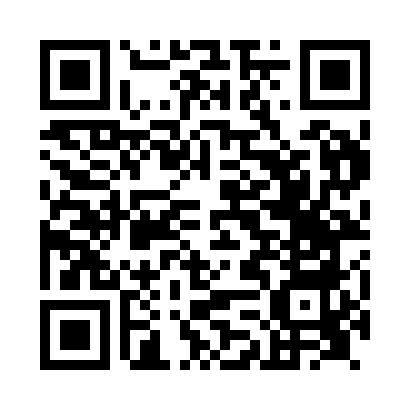 Prayer times for South Scarle, Nottinghamshire, UKMon 1 Jul 2024 - Wed 31 Jul 2024High Latitude Method: Angle Based RulePrayer Calculation Method: Islamic Society of North AmericaAsar Calculation Method: HanafiPrayer times provided by https://www.salahtimes.comDateDayFajrSunriseDhuhrAsrMaghribIsha1Mon2:544:411:076:479:3311:202Tue2:544:421:076:479:3211:203Wed2:554:421:076:479:3211:194Thu2:554:431:076:469:3111:195Fri2:564:441:086:469:3111:196Sat2:564:451:086:469:3011:197Sun2:574:461:086:469:2911:198Mon2:584:471:086:459:2911:189Tue2:584:481:086:459:2811:1810Wed2:594:491:086:459:2711:1811Thu2:594:511:096:449:2611:1712Fri3:004:521:096:449:2511:1713Sat3:014:531:096:439:2411:1614Sun3:014:541:096:439:2311:1615Mon3:024:551:096:429:2211:1516Tue3:034:571:096:429:2111:1517Wed3:034:581:096:419:2011:1418Thu3:044:591:096:419:1811:1419Fri3:055:011:096:409:1711:1320Sat3:065:021:096:399:1611:1221Sun3:065:041:096:389:1411:1222Mon3:075:051:096:389:1311:1123Tue3:085:071:096:379:1211:1024Wed3:095:081:096:369:1011:1025Thu3:095:101:096:359:0911:0926Fri3:105:111:096:349:0711:0827Sat3:115:131:096:339:0511:0728Sun3:125:141:096:329:0411:0629Mon3:125:161:096:319:0211:0630Tue3:135:181:096:309:0011:0531Wed3:145:191:096:298:5911:04